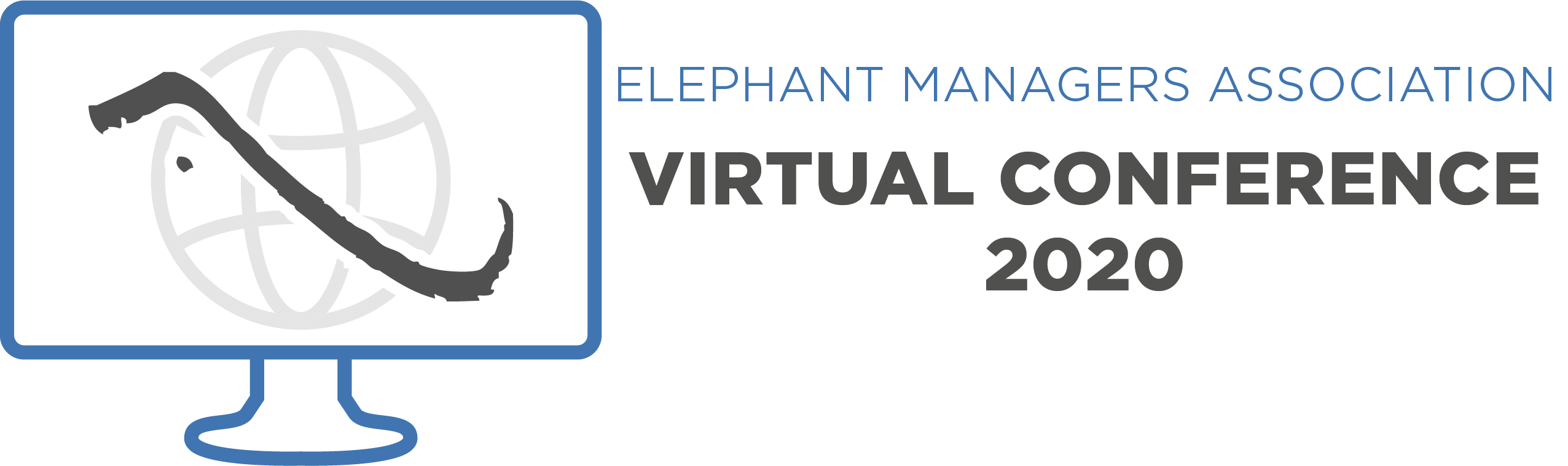 41st Annual Elephant Managers Association Virtual ConferenceOctober 12–16, 2020The Elephant Managers Association is seeking abstract submissions on all aspects of elephant care and management. To submit a paper, please complete the form below, including the abstract, and submit via email to Jessica Scallan at jscallan@tulsazoo.org. Abstract submissions are due by September 1, 2020. Name of Presenter: Job Title: Organization: Mailing Address: Phone: E-mail address: If your abstract is accepted, please indicate below which material(s) you will allow EMA to share with its members in the conference proceedings. These materials remain the intellectual property of the presenter and/or their institution and are only accessible to EMA members.Special Requests: Presentation Title: First Author:	Institution: Co-authors: Type or copy/paste abstract below: Abstract of my presentationSlides from my presentation (in PDF form)Video of my presentationI do not wish to share any materials